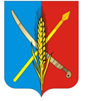 АДМИНИСТРАЦИЯВасильево-Ханжоновского сельского поселенияНеклиновского района Ростовской области       ПОСТАНОВЛЕНИЕ   с.Васильево-Ханжоновка«31» января 2024г.                                                                           №5О внесении изменений в постановление Администрации Васильево-Ханжоновского сельского поселения № 9 от 09.01.2019г. «Об утверждении муниципальной программы Васильево-Ханжоновского сельского поселения «Муниципальная политика»   В соответствии с решением Собрания депутатов Васильево-Ханжоновского сельского поселения от 26.12.2023г. № 79 «О бюджете Васильево-Ханжоновского сельского поселения Неклиновского района на 2024 год и на плановый период  2025 и 2026 годов» Администрация Васильево-Ханжоновского сельского поселения  п о с т а н о в л я е т: 1. Внести в постановление администрации Васильево-Ханжоновского сельского поселения № 9 от 09.01.2019г. «Об утверждении муниципальной программы Васильево-Ханжоновского сельского поселения «Муниципальная политика» изменения согласно приложению к настоящему постановлению.2. Настоящее постановление вступает в силу со дня опубликования. 3. Контроль за исполнением настоящего постановления оставляю за собой.Глава АдминистрацииВасильево-Ханжоновского сельского поселения				                           	С.Н. ЗацарнаяПостановление вносит сектор экономики и финансовАдминистрации Васильево-Ханжоновского сельского поселенияПриложение№1к постановлениюАдминистрации Васильево-Ханжоновскогосельского поселенияот «31» января 2024г.№ 5ИЗМЕНЕНИЯ,вносимые в приложение к  постановлению администрации Васильево-Ханжоновского сельского поселения № 9 от 09.01.2019г. «Об утверждении муниципальной программы Васильево-Ханжоновского сельского поселения «Муниципальная политика»1. В муниципальной программе Васильево-Ханжоновского сельского поселения «Муниципальная политика»:1.1. В разделе «Паспорт муниципальной программы  Васильево-Ханжоновского сельского поселения «Муниципальная политика»:1.1.1. Подраздел «Ресурсное обеспечение муниципальной программы» изложить в редакции:1.2. В разделе «Паспорт подпрограммы «Развитие муниципального управления и муниципальной службы в Васильево-Ханжоновском сельском поселении, дополнительное профессиональное образование лиц, занятых в системе местного самоуправления»:1.2.1.  Подраздел «Ресурсное обеспечение подпрограммы» изложить в редакции:1.3. В разделе «Паспорт подпрограммы «Диспансеризация муниципальных служащих»:1.3.1.  Подраздел «Ресурсное обеспечение подпрограммы» изложить в редакции:Приложение № 3к муниципальной программе  Васильево-Ханжоновского сельского поселения«Муниципальная политика»РАСХОДЫ местного бюджета на реализацию муниципальной программы Васильево-Ханжоновского сельского поселения «Муниципальная политика» с 2019 по 2030 годы Приложение № 4к муниципальной программе  Васильево-Ханжоновского сельского поселения«Муниципальная политика»РАСХОДЫна реализацию муниципальной программыВасильево-Ханжоновского сельского поселения«Муниципальная политика»Объемы финансирования Программы из  бюджета поселения Объем финансового обеспечения реализации муниципальной программы за 2019-2030 годы – 258,0 тыс. рублей, в т.ч.           2019 год – 28,0тыс. рублей;2020 год – 38,0 тыс. рублей;2021 год –25,0 тыс. рублей;2022 год – 5,0 тыс. рублей;2023 год – 12,0 тыс. рублей;2024 год – 30,0 тыс. рублей.          2025 год – 10,0 тыс. рублей;2026 год – 10,0 тыс. рублей;2027 год – 25,0 тыс. рублей;2028 год – 25,0 тыс. рублей;2029 год – 25,0 тыс. рублей;2030 год – 25,0 тыс. рублей.Объемы финансирования подпрограммы из  бюджета поселения Объем финансового обеспечения реализации муниципальной программы за 2019-2030 годы – 169,0 тыс. рублей, в т.ч.  2019 год – 18,0 тыс. рублей;2020 год – 25,0 тыс. рублей;2021 год – 10,0 тыс. рублей;2022 год – 5,0 тыс. рублей;2023 год – 1,0 тыс. рублей;2024 год – 10,0 тыс. рублей.          2025 год –10,0 тыс. рублей;2026 год – 10,0 тыс. рублей;2027 год – 20,0 тыс. рублей;2028 год – 20,0 тыс. рублей;2029 год – 20,0 тыс. рублей;2030 год – 20,0 тыс. рублей.Объемы финансирования подпрограммы из  бюджета поселения Объем финансового обеспечения реализации муниципальной программы за 2019-2030 годы – 89,0 тыс. рублей, в т.ч.            2019 год – 10,0 тыс. рублей;2020 год – 13,0 тыс. рублей;2021 год – 15,0 тыс. рублей;2022 год – 0,0 тыс. рублей;2023 год – 11,0 тыс. рублей;2024 год – 20,0 тыс. рублей.          2025 год – 0,0 тыс. рублей;2026 год – 0,0 тыс. рублей;2027 год – 5,0 тыс. рублей;2028 год – 5,0 тыс. рублей;2029 год – 5,0 тыс. рублей;2030 год – 5,0 тыс. рублей.Наименование муниципальной программы, подпрограммы, основного мероприятияОтветственный исполнитель, участникиКод бюджетной классификацииКод бюджетной классификацииКод бюджетной классификацииКод бюджетной классификацииОбъем расходов, всего(тыс.рублей) 2019- 2030ггВ том числе по годам реализации муниципальной программы (тыс.руб)В том числе по годам реализации муниципальной программы (тыс.руб)В том числе по годам реализации муниципальной программы (тыс.руб)В том числе по годам реализации муниципальной программы (тыс.руб)В том числе по годам реализации муниципальной программы (тыс.руб)В том числе по годам реализации муниципальной программы (тыс.руб)В том числе по годам реализации муниципальной программы (тыс.руб)В том числе по годам реализации муниципальной программы (тыс.руб)В том числе по годам реализации муниципальной программы (тыс.руб)В том числе по годам реализации муниципальной программы (тыс.руб)В том числе по годам реализации муниципальной программы (тыс.руб)В том числе по годам реализации муниципальной программы (тыс.руб)Наименование муниципальной программы, подпрограммы, основного мероприятияОтветственный исполнитель, участникиГРБСРзПрЦСРВРОбъем расходов, всего(тыс.рублей) 2019- 2030гг20192020 2021 20222023 2024 20252026 2027 20282029 2030 12345678910111213141516171818Программа «Муниципальная политика»Администрация Васильево-Ханжоновского сельского поселения951ХХХ258,028,038,025,05,012,030,010,010,025,025,025,025,0Подпрограмма 1. «Развитие муниципального управления и муниципальной службы в Васильево-Ханжоновском сельском поселении, дополнительное профессиональное образование лиц, занятых в системе местного самоуправления»Администрация Васильево-Ханжоновского сельского поселения951ХХХ169,018,025,010,05,01,010,010,010,020,020,020,020,0Основное мероприятие 1.1 .Совершенствование правовой и методической основы муниципальной службыАдминистрация Васильево-Ханжоновского сельского поселения951----------------Основное мероприятие 1.2 Обеспечение дополнительного профессионального образования  лиц замещающих муниципальные должности и муниципальных служащихАдминистрация Васильево-Ханжоновского сельского поселения95107050810022630244169,018,025,010,05,01,010,010,010,020,020,020,020,0Подпрограммы 2.«Диспансеризация муниципальных служащих»Администрация Васильево-Ханжоновского сельского поселения951---89,010,013,015,00,011,020,00,00,05,05,05,05,0Основное мероприятие 2.1 Систематическое медицинское наблюдение за здоровьем муниципальных служащихАдминистрация Васильево-Ханжоновского сельского поселения9510104082002101024489,010,013,015,00,011,020,00,05,05,05,05,05,0Наименованиемуниципальнойпрограммы, подпрограммы, мероприятияподпрограммыИсточники финансированияОбъем расходов всего (тыс рублей)Оценка расходов (тыс.рублей)Оценка расходов (тыс.рублей)Оценка расходов (тыс.рублей)Оценка расходов (тыс.рублей)Оценка расходов (тыс.рублей)Оценка расходов (тыс.рублей)Оценка расходов (тыс.рублей)Оценка расходов (тыс.рублей)Оценка расходов (тыс.рублей)Оценка расходов (тыс.рублей)Оценка расходов (тыс.рублей)Оценка расходов (тыс.рублей)Наименованиемуниципальнойпрограммы, подпрограммы, мероприятияподпрограммыИсточники финансированияОбъем расходов всего (тыс рублей)2019год2020 год2021 год2022год2023 год2024 год2025 год2026год2027год2028год2029год2030годМуниципальная программа«Муниципальная политика»всего258,028,038,025,05,012,030,010,010,025,025,025,025,0Муниципальная программа«Муниципальная политика»Местный бюджет258,028,038,025,05,012,030,010,010,025,025,025,025,0Муниципальная программа«Муниципальная политика»Областной бюджет0,00,00,00,00,00,00,00,00,00,00,00,00,0Подпрограмма1 «Развитие муниципального управления и муниципальной службы в Васильево-Ханжоновском сельском поселении, дополнительное профессиональное образование лиц, занятых в системе местного самоуправления»всего169,018,025,010,05,01,010,010,010,020,020,020,020,0Подпрограмма1 «Развитие муниципального управления и муниципальной службы в Васильево-Ханжоновском сельском поселении, дополнительное профессиональное образование лиц, занятых в системе местного самоуправления»Местный бюджет169,018,025,010,05,01,010,010,010,020,020,020,020,0Подпрограмма1 «Развитие муниципального управления и муниципальной службы в Васильево-Ханжоновском сельском поселении, дополнительное профессиональное образование лиц, занятых в системе местного самоуправления»Областной бюджет0,00,00,00,00,00,00,00,00,00,00,00,00,0Подпрограмма 2. «Диспансеризация муниципальных служащих»всего89,010,013,015,00,011,020,00,00,05,05,05,05,0Подпрограмма 2. «Диспансеризация муниципальных служащих»Местный бюджет89,010,013,015,00,011,020,00,00,05,05,05,05,0Подпрограмма 2. «Диспансеризация муниципальных служащих»Областной бюджет0,00,00,00,00,00,00,00,00,00,00,00,00,0